    桃園市進出口商業同業公會 函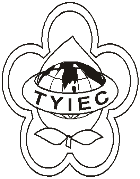          Taoyuan Importers & Exporters Chamber of Commerce桃園市桃園區春日路1235之2號3F           TEL:886-3-316-4346   886-3-325-3781   FAX:886-3-355-9651ie325@ms19.hinet.net     www.taoyuanproduct.org受 文 者：各相關會員發文日期：中華民國108年5月24日發文字號：桃貿豐字第19024號附    件：主    旨：「輸入明膠及其衍生物、其他動物膠與消化蛋          白質及其衍生物產品供食品用途應檢附輸出          國官方證明文件」，業經衛生福利部食品藥物          管理署於中華民國108年5月23日以FDA食          字第1081301383號令訂定發布，並自中華民國一          百零八年八月一日生效， 敬請查照。說    明：一、依據衛生福利部食品藥物管理署FDA食字第1081301391號函辦理。          二、旨揭發布令請至行政院公報資訊網、衛生              福利部網站「衛生福利法規檢索系統」下              「最新動態」網頁或該署網站「公告資訊」              下「本署公告」網頁自行下載。     理事長  簡 文 豐